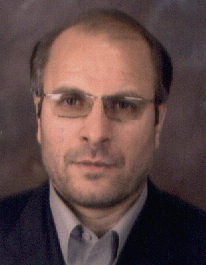 دانشیار دانشکده جغرافیا- دانشگاه تهرانمحمد باقر قالیبافجغرافیای سیاسیتلفن دفتر:  +98 (21)پست الکترونیکی: mghalibaf@ut.ac.irتحصیلاتPh.D ,1380,جغرافیای سیاسی,تربیت مدرس
M.S,1375,جغرافیای انسانی,آزاد اسلامی
کارشناسی,1372,جغرافیای انسانی,دانشگاه آزاد اسلامی
زمینههای تخصصیو حرفهایسوابق کاري و فعالیت های اجراییعضویت در هیات امنا-(از 1393)
عضویت در هیات امنا-(از 1393)
فعالیت های علمیمقالات- تبیین ژئوپلیتیکی مفهوم و نقش «رژیم ها» در ساختارهای ژئوپلیتیکی. قالیباف محمد باقر, غلامی مجید (1402)., مجله پژوهش های جغرافیای سیاسی, 8(1).

- تبیین اقتصاد سیاسی جمهوری اسلامی ایران و برساخت شبکه ی اقتصاد اجتماعی. قره بیگی مصیب, قالیباف محمد باقر, بدیعی ازنداهی مرجان, ذکی یاشار,  عباس رجبی فرد (1402)., نشریه تحقیقات کاربردی علوم جغرافیایی, 23(68).

- تحلیلی بر نظام ژئوپلیتیک غذای جهانی با تأکید بر جایگاه ایران. حسینی سیدمحمد, حسینی سیدعلی, قالیباف محمد باقر, افضلی رسول, پیشگاهی فرد زهرا (1402)., پژوهش های جغرافیای انسانی, 55(1), 41-59.

- Developing a model of strategies for enhancing food security against the phenomenon of food geopolitization. Hosseini Seyed Mohammad, Ghalibaf Mohammad Bagher, Moussavi Neghabi Seyed Mojtaba, Hosseini Seyed Ali (2023)., ENVIRONMENT DEVELOPMENT AND SUSTAINABILITY, Published online(Published online).

- Climate change, food system and food security in Iran. Ghalibaf Mohammad Bagher, غلامی مجید, Ahmadi Seyyed Abbas (2023)., Journal of Agricultural Science and Technology, 25(1).

- Stability of Food Security in Iran; Challenges and ways forward. Ghalibaf Mohammad Bagher, غلامی مجید, mohammadian noshin (2022)., Iranian Journal of Public Health, -(-).

- Delineation of an Optimal Security Perspective for the Caspian Region. Ghalibaf Mohammad Bagher, Gholami Majid (2022)., International Quarterly of Geopolitics, 17(4).

- طراحی چارچوب مفهومی بنیان های سازماندهی سیاسی فضا در مقیاس جهانی. ذکی یاشار, قالیباف محمد باقر, بدیعی ازنداهی مرجان, موسوی فرد سید رحمت الله, مقیمی سیدمحمد (1400)., مجله پژوهش های جغرافیای سیاسی, 6(21), 44ـ 1.

- مدیریت راهبردی گردشگری شهر تهران، چالش ها و فرصت ها. شکوهی بیدهندی روح الله, عزیز آبادی فراهانی فاطمه, طالبیان محمدحسن, قالیباف محمد باقر, صالحی امیری سید رضا (1399)., باغ نظر, 17(92).

- همگرایی ناتو و هند و اثرات آن بر امنیت ملی جمهوری اسلامی ایران. غلامی مجید, واثق محمود, قالیباف محمد باقر (1399)., مطالعات شبه قاره, 12(38).

- توزیع فضایی قدرت در الگوی نیمه‌ متمرکز اداره کلانشهر تهران (در ابعاد چهارگانه قضایی، امنیتی، اجرایی و تقنینی). قالیباف محمد باقر, احمدی سید عباس, ذکی یاشار, عظیمی فرامرز (1399)., مجله پژوهش های جغرافیای سیاسی, 5(1).

- بازآرایی تشکیلات قضایی و امنیتی در ایران بر پایه الگوهای کارکردی توزیع قدرت. قالیباف محمد باقر, بدیعی ازنداهی مرجان, ذکی یاشار, قره بیگی مصیب (1398)., مجله پژوهش های جغرافیای سیاسی, سال 4-پیاپی 16(4), 47-74.

- شرق مدیترانه و تأثیر آن بر قلمروسازی ژئوپلیتیکی ایران در جنوب غرب آسیا. ذکی یاشار, کریمی حسن, قالیباف محمد باقر,  جواد  اطاعت (1398)., مجله پژوهش های جغرافیای سیاسی, چهارم(15), 28 ـ 1.

- اخوان المسلمین و قلمروسازی آن در جغرافیای سیاسی جهان اسلام. ذکی یاشار, کریمی حسن, قالیباف محمد باقر,  جواد  اطاعت (1398)., پژوهش های جغرافیای انسانی, 51(3), 823 ـ 797.

- آسیب شناسی مدیریت سیاسی فضا در نظام‌های بسیط متمرکز مطالعه موردی: جمهوری اسلامی ایران. قالیباف محمد باقر, احمدی سید عباس, ذکی یاشار, لشکری تفرشی احسان, رضوی نژاد مرتضی (1398)., مجله پژوهش های جغرافیای سیاسی, 4(14).

- تأثیر تحولات اقتصادی جمهوری آذربایجان بر هویت‌های هم‌زیست در نواحی آذری نشین ایران. قالیباف محمد باقر, ولی زاده اکبر, پیشگاهی فرد زهرا, ذکی یاشار, مومنی حسن (1398)., پژوهشنامه مطالعات مرزی, 7(2), 163-189.

- تدوین چشم انداز امنیتی مطلوب جمهوری اسبلامی ایران با تاکید بر مولفه های ژئوپلیتیکی. واثق محمود, قالیباف محمد باقر, غلامی مجید (1398)., فصلنامه  مطالعات راهبردی بسیج, 22(83).

- تدوین شاخص تاب آوری شهری در مقابل زلزله. بهزادفر مصطفی, امیدوار بابک, قالیباف محمد باقر, قاسمی رضا (1397)., فصلنامه علمی امداد و نجات, نهم(3), 80-86.

- تحلیلی بر روند چندقطبی شدن ساختار فضایی و عملکردهای شهری -مطالعه موردی شهر سنندج.  بختیار عزت پناه, قالیباف محمد باقر, عزتی عزت اله (1397)., پژوهش های جغرافیای انسانی, 50(2), 467-489.

- محاسبۀ قدرت نظامی با استفاده از فرمول های قدرت ملی کشورها. یزدان پناه درو کیومرث, صفوی سیدیحیی, قالیباف محمد باقر, پیشگاهی فرد زهرا, شامانی یاسر (1397)., فصلنامه سیاست دفاعی, 26(102).

- Debris management after earthquake incidence in ancient City of Ray. Askarizadeh Laila, Karbasi Abdolreza, Ghalibaf Mohammad Bagher, Nouri Jafar (2017)., GLOBAL JOURNAL OF ENVIRONMENTAL SCIENCE AND MANAGEMENT-GJESM, 3(4), 447-456.

- تحلیلی ژئوپلیتیکی بر محصول های راهبردی کشاورزی ایران مطالعه موردی: گندم. قالیباف محمد باقر, پیشگاهی فرد زهرا, افضلی رسول, حسینی سیدمحمد (1395)., پژوهش های جغرافیای انسانی, 48(1), 67-53.

- پژوهشی در حوزه فرهنگی و تمدنی ایران، مورد: کردستان عراق. پیشگاهی فرد زهرا, قالیباف محمد باقر, یزدان پناه درو کیومرث, نصراللهی زاده بهرام (1394)., پژوهش های باستان شناسی ایران, 5(9), 125-144.

- Management of post-earthquake construction debris in Tehran Metropolitan. Askarizadeh Laila, Karbasi Abdolreza, Ghalibaf Mohammad Bagher, Nouri Jafar (2015)., International Journal of Environmental Science and Technology, 13(2), 639-648.

- پردازش ساخت مفهومی، نظری و معناشناختی state و عناصر آن. قالیباف محمد باقر, پوینده محمدهادی, قره بیگی مصیب (1394)., مجله پژوهش های جغرافیای سیاسی, اول(دوم), -.

- تبیین مخاطرات ناشی از سیاست های ناکارامد خودکفایی بر منابع آبی در ایران. قالیباف محمد باقر, حسینی سید محمد (1393)., مدیریت مخاطرات محیطی (دانش مخاطرات سابق), 1(2), ص149-147.

- تبیین جغرافیایی بنیادهای هویت در مقیاس محلی. بدیعی ازنداهی مرجان, قالیباف محمد باقر,  سیدموسی پورموسوی, پوینده محمدهادی (1393)., پژوهش های جغرافیای انسانی, 46(3), 505-522.

- توسعه ابعاد شهرنشینی با رویکرد مکتب بازاریابی اجتماعی. حاتمی نژاد حسین, پوراحمد احمد, قالیباف محمد باقر, رهنمائی محمدتقی, حسینی سید علی (1393)., اقتصاد و مدیریت شهری, 2(8), 79.

- Development and Environment in Urmia Lake of Iran. Ghalibaf Mohammad Bagher, Mousavi Zahra (2014)., European Journal of Sustainable Development, 3(3), 219-226.

- تبیین ژئوپلیتیکی سیاست خارجی ج.ا.ا در منطقه خلیج فارس مبتنی بر انرژی های فسیلی. قالیباف محمد باقر,  سیدمحمد یعقوبی, محمودی ابوالقاسم (1393)., فصلنامه بین المللی ژئوپلیتیک, 10(3), 56-75.

- بسترهای ژئوپلیتیکی قاچاق کالا و ارز با تاکید بر بازارچه های مرزی(مطالعه موردی:استان کرمانشاه). پیشگاهی فرد زهرا, قالیباف محمد باقر, رئوفت محمد حسین (1393)., فصلنامه جغرافیای انسانی, 46(3), 465.

- The Ranking Urban Districts on Based Smart Growth Indexes. Case study: Zone 6 of Tehran City, Environmental Management and Sustainable Development.  اصغر عبدلی, Mohammadi Jamal, Ghalibaf Mohammad Bagher,  سید موسی پورموسوی (2014)., Environmental Management and Sustainable Development, 3(1).

- تبیین نقش شهرنشینی بر توسعۀ فرهنگ سیاسی در ایران. پوراحمد احمد, حاتمی نژاد حسین, رهنمائی محمدتقی, قالیباف محمد باقر, حسینی سید علی (1393)., پژوهش های جغرافیای برنامه ریزی شهری, 2(2), 157.

- سنجش ضریب ایمنی شاخص های کالبدی شهر کرج. زیاری کرامت اله, محمدی ده چشمه مصطفی, پوراحمد احمد, قالیباف محمد باقر (1393)., جغرافیا و توسعه, 1(34), 69.

- تبیین قلمروخواهی جنبش اخوان المسلمین در منطقه خاورمیانه. پیشگاهی فرد زهرا, قالیباف محمد باقر, سازگاری اردکانی محمود, کامران دستجردی حسن (1393)., فصلنامه پژوهشهای سیاسی جهان اسلام, 4(1), 1-27.

- واکاوی و تبیین نقش غذا در رقابت های ژئوپلیتیکی با تاکید بر ژئوپلیتیک غذا. قالیباف محمد باقر, پیشگاهی فرد زهرا, افضلی رسول, حسینی سید محمد (1393)., فصلنامه بین المللی ژئوپلیتیک, 10(1), 160-189.

- آسیب شناسی توزیع فضایی قدرت سیاسی در کلانشهر تهران با تاکید بر حکمروایی شهری. پیشگاهی فرد زهرا, قالیباف محمد باقر, مرادی نیا سجاد, مومنی حمیده (1392)., جغرافیا -فصلنامه علمی پژوهشی و بین المللی انجمن جغرافیایی ایران, 11(38), 93-112.

- ملی/ محلی گرایی بوم شناختی؛اکولوژیک. افضلی رسول, یاری شگفتی اسلام, قالیباف محمد باقر (1392)., جغرافیا ( برنامه ریزی منطقه ای)- موسسه آموزش عالی بین المللی قشم, 3(10), 1-14.

- نقش تقسیمات شهر در مدیریت یکپارچه شهری (مطالعه موردی: شهر تهران). قالیباف محمد باقر,  محمد رضا حافظ نیا, محمدپور علی (1392)., جغرافیا -فصلنامه علمی پژوهشی و بین المللی انجمن جغرافیایی ایران, 11(37), 47-69.

- ﺗﺄﺛﻴﺮ ﻓﺮﻫﻨﮓ ﺳﻴﺎﺳﻲ ﺑﺮ ﻣﺸﺎرﻛﺖ ﺷﻬﺮوﻧﺪان در ﺣﻜﻮﻣﺖ ﻣﺤﻠّﻲ - مطالعه موردی : تهران. قالیباف محمد باقر, شوشتری محمد حسین (1392)., پژوهش های جغرافیای انسانی, 45(2), 69-82.

- پیامدهای راهبردی تغییر رژیم و برقراری دموکراسی در بحرین. افضلی رسول, قالیباف محمد باقر, پیشگاهی فرد زهرا, میرزاده کوهشاهی مهدی (1392)., فصلنامه مطالعات راهبردی, 16(59), 205-228.

- تبیین تحولات مفهوم مرز در فضای سیاسی مجازی. افضلی رسول, قالیباف محمد باقر, احمدی فیروزجائی میثم (1392)., پژوهش های جغرافیای انسانی, 45(1), 217-238.

- ژئوپلیتیک ایران و توازن قوا در سده نوزدهم. قالیباف محمد باقر, پوینده محمدهادی,  حسین محمدیان بیشه (1391)., فصلنامه مطالعات دفاعی و امنیتی, 19(67), 2-20.

- Geographic Explanation of Foundations of The Identity at Local National and Global Scales. Badiee Azandahi Marjan, Ghalibaf Mohammad Bagher,  Seyed Mousa Pourmousavi, پورموسوی سیدموسی, Pooyandeh Mohammad Hadi (2012)., International Quarterly of Geopolitics, 8(4), 93-114.

- قابلیت های فناوری اطلاعات در اجرای دموکراسی مستقیم. قالیباف محمد باقر (1391)., پژوهشنامه علوم سیاسی, 28(7), 123-154.

- اسیب شناسی دولت محلی مطالعه موردی: شوراهای اسلامی کلان شهر های ایران. قالیباف محمد باقر (1391)., برنامه ریزی و آمایش فضا (مدرس سابق), 16(2), 18-36.

- تحلیل نقش جمعیت کلان شهر تهران در قدرت ملی کشور. قالیباف محمد باقر (1391)., فصلنامه بین المللی ژئوپلیتیک, پیاپی 25(8), 82-111.

- اولویت بخشی به ایمن سازی بافت فرسوده کلان شهر کرج با استفاده از مدل ارزیابی چند معیاری. زیاری کرامت اله,  مصطفی محمدی ده چشمه, پوراحمد احمد, قالیباف محمد باقر (1391)., پژوهش های جغرافیای انسانی, 79(79), 1-14.

- مدلسازی مکانی تقاضای سفر مبتنی بر روشی جدید برای پیش بینی و کاهش ترافیک (منطقه شش شهر تهران.  سیدعلی علوی قزوینی,  اکبر پرهیزکار  , رکن الدین افتخاری عبدالرضا, قالیباف محمد باقر,  سید موسی پورموسوی (1390)., برنامه ریزی و آمایش فضا (مدرس سابق), 4 پیاپی 72(15), 43-61.

- ارزیابی کیفیت زندگی شهری (مطالعه موردی: محله یافت آباد). قالیباف محمد باقر,  مجتبی روستایی,  مهدی رمضان زاده لسبویی,  محمدرضا طاهری (1390)., جغرافیا -فصلنامه علمی پژوهشی و بین المللی انجمن جغرافیایی ایران, 9(31), 33-53.

- Glibalization and The Role of Cities in Transnational Arenas. Ghourchi Mohammad, Hafeznia Mohammadreza, Ahmadipoor Zahra, Ghalibaf Mohammad Bagher (2012)., International Journal of the Humanities, 2(19), 139-158.

- جایگاه قدرت نرم در قدرت ملی با تاکید بر جمهوری اسلامی ایران. پیشگاهی فرد زهرا, قالیباف محمد باقر,  مهدی پورطاهری,  علی صادقی (1390)., فصلنامه راهبرد, 20(61), 211-191.

- توسعه منطقه ای در نواحی مرزی شمال غربی ایران (نمونه موردی منطقه آزاد تجاری-صنعتی ارس. قالیباف محمد باقر (1390)., برنامه ریزی و آمایش فضا (مدرس سابق), 3 پیاپی 71(15), 133-149.

- درآمدهای نفتی و توزیع فضایی قدرت سیاسی در ایران. قالیباف محمد باقر,  سید موسی پورموسوی,  مریم امیدی آوج (1390)., فصلنامه بین المللی ژئوپلیتیک, 2-22(7), 37-70.

- ارزیابی و اولویت بندی جاذب ههای گردشگری برای توسعه گردشگری شهری بر اساس مد لهای  تصمیم گیری چند متغیره (مطالعه موردی: شهر سنندج. قالیباف محمد باقر,  محمد شعبانی فرد (1390)., فصلنامه تحقیقات جغرافیایی, 26(2), 147-172.

- مهندسی فرهنگ و نقش سرمایه اجتماعی در اقتصاد نوین. قالیباف محمد باقر,  امیر قدسی (1390)., مهندسی فرهنگی, 5(51-52), 29-43.

- تبیین جغرافیایی بنیادهای هویت ملی (مطالعه موردی: ایران. قالیباف محمد باقر,  محمد هادی پوینده (1390)., مطالعات ملی, 1-45(12), 3-25.

- نقش نظریه های ژئوپلیتیکی در اعمال قدرت و القای سیاست  (مطالعه موردی: نظریه چرخه رهبری جهانی مودلسکی. قالیباف محمد باقر,  محمد هادی پوینده (1389)., آفاق امنیت - دانشگاه امام حسین (ع), 3(9), 109-120.

- تمرکزگرایی فضایی و اثرات آن بر گسترش فیزیکی و ساختار فضایی شهر (مطالعه موردی: شهرسنندج. قالیباف محمد باقر,  بختیار عزت پناه,  سیدموسی پورموسوی (1389)., فضای جغرافیایی, 32(10), 151-180.

- بررسی حقوق دریایی ایران در قلمرو آبی خلیج فارس. قالیباف محمد باقر, پوینده محمدهادی (1389)., فصلنامه اطلاعات سیاسی- اقتصادی, 25(280), 156.

- بررسی و تحلیل نقش کانونهای جرم خیز در وقوع جرائم شهری. قالیباف محمد باقر, انصاری زاده سلمان (1389)., شهرداریها, 11(100), 22-32.

- طراحی الگوی راهبردی نقشه فرهنگی شهر تهران مبتنی بر ارزشهای اسلامی. قالیباف محمد باقر, موذن جامی محمدهادی (1388)., فصلنامه مطالعات دفاعی استراتژیک, 10(37), 37-58.

- سنجش میزان رضایتمندی ساکنان روستایی از کیفیت زندگی و اثرات آن بر امنیت مناطق مرزی بخش نوسود استان کرمانشاه. قالیباف محمد باقر,  مهدی رمضانزاده لسبویی,  اسلام یاری (1388)., فصلنامه روستا و توسعه, 3(12), 163-184.

- علل و موانع توسعه جزیره ابوموسی. قالیباف محمد باقر, میرزاده کوهشاهی مهدی (1388)., جغرافیا -فصلنامه علمی پژوهشی و بین المللی انجمن جغرافیایی ایران, 20و21(7), 7-24.

- ژیوپلیتیک نوین خاورمیانه و سیاست خارجی ایران. قالیباف محمد باقر,  سیدموسی پورموسوی (1387)., پژوهش های جغرافیای انسانی, 4(66), 53-69.

- تحلیل تقسمات کالبدی شهری بر اساس مدیریت یکپارچه - نمونه موردی شهر شیراز. فرهودی رحمت اله,  حمد جواهری, قالیباف محمد باقر,  بیح اله چهارراهی (1387)., جغرافیا -فصلنامه علمی پژوهشی و بین المللی انجمن جغرافیایی ایران, 6(18), 44-27.

- تاثیر ابعاد سرمایه اجتماعی بر امنیت مرزها مطالعه موردی: بخش مرزی نوسود شهرستان پاوه استان کرمانشاه. قالیباف محمد باقر, یاری شگفتی اسلام, رمضان زاده لسبویی مهدی (1387)., فصلنامه بین المللی ژئوپلیتیک, 2 (پیاپی 12(4), 25-50.

- تحلیل اطلاق مفهوم بیضی استراتژیک انرژی بر حوزه دریای خزر و خلیج فارس. قالیباف محمد باقر, پوینده محمدهادی (1386)., فصلنامه بین المللی ژئوپلیتیک, 3(2), 40-64.

- شهرهای جهان اسلام و رویارویی با نوگرایی ( مدرنیسم ). قالیباف محمد باقر,  سیدموسی پورموسی (1386)., فصلنامه اطلاعات سیاسی- اقتصادی, 21(237-238), 206-219.

- راهبرد توزیع فضایی قدرت سیاسی در ایران از طریق توسعه نهادهای محلی.  محمدرضا حافظ نیا, قالیباف محمد باقر (1380)., فصلنامه تحقیقات جغرافیایی, 2 پیاپی 61(16), 61-39.

کنفرانس ها- الزام های حکمرانی روابط خارجی در گام دوم انقلاب اسلامی؛ راهبرد همسایگی؛ پایان جغرافیا آغاز فرهنگ و اقتصاد. قالیباف محمد باقر, غلامی مجید (1402)., چهارمین همایش ملی و سومین همایش بین المللی مطالعات منطقه ای؛ سیاست آسیایی و همسایگی جمهوری اسلامی ایران, 28-29 آبان, تهران, ایران.

- حکمرانی؛ هنر حل مساله. قالیباف محمد باقر (1402)., کنفرانس حکمرانی دانش مبنا؛ حکمرانی سرزمینی, 12-13 آبان, تهران, ایران.

- منطق پیچیدگی در ساختارهای ژئوپلیتیکی. قالیباف محمد باقر (1401)., سخنرانی علمی برای ارتقا, 17-17 مهر, تهران, ایران.

- بررسی و تحلیل تطبیقی الگوی مدیریت سیاسی شهرها در کشورهای توسعه یافته و در حال توسعه (نمونه موردی: ایران و فرانسه). قالیباف محمد باقر, ذکی یاشار, رضوی نژاد مرتضی, آل حسن قزوینی سلمان (1395)., همایش بین المللی مدیریت نوین در افق 1404, 5-6 اردیبهشت, تهران, ایران.

- تحلیل COST/BENEFIT درارائه مدل و پیاده سازی الگوی معماری ملی سیستم های حمل ونقل هوشمند ITSNA. پوراحمد احمد, قالیباف محمد باقر, احسانی فرد علی اصغر (1392)., اولین کنفرانس ملی زیرساختهای حمل و نقل, 24-25 دی, تهران, ایران.

- ژئوپلیتیک شیعه یا شیعه هراسی. قالیباف محمد باقر,  سید موسی پورموسوی, یاری شگفتی اسلام,  امیر قدسی (1391)., ژئوپلیتیک شیعه, 16-17 مهر, تهران, ایران.

- تحلیلی بر رابطه امنیت و تمایل به مهاجرت در مناطق مرزی. قالیباف محمد باقر, رمضان زاده لسبویی مهدی (1389)., همایش ملی مهاجرت و نظم و امنیت, 10-11 بهمن, تهران, ایران.

- بررسی سیاست خارجی ایران در منطقه آسیای مرکزی با رویکرد ژئوپلیتیک نوین. قالیباف محمد باقر, پوینده محمدهادی (1389)., دومین همایش بازنگری روابط ایران با کشور های آسیای مرکزی, 4-5 مهر, مشهد, ایران.

کتب - منطق تحلیل پیچیدگی در دانش ژئوپلیتیک؛ حکمرانی رژیم ها در ساختارهای جغرافیایی. قالیباف محمد باقر, غلامی مجید (1402).

- مروری بر مفاهیم جغرافیای انسانی. قالیباف محمد باقر,  محمدهادی پوینده (1399).

- تمرکزگرایی و تمرکززدایی درایران به سوی طراحی الگوی نیمه متمرکز. قالیباف محمد باقر (1396).

- مقدمه ای بر ژئوپلیتیک. قالیباف محمد باقر,  محمدهادی پوینده (1390).

- خاورمیانه معاصر: تاریخ سیاسی پس از جنگ جهانی اول. قالیباف محمد باقر,  سیدموسی پورموسوی (1388).

- ایران و دولت توسعه گرا. قالیباف محمد باقر (1388).

- حکومت محلی یا استراتژی توزیع فضایی قدرت سیاسی در ایران. قالیباف محمد باقر (1386).

مجلاتپایان نامه ها و رساله ها- تبیین بنیان های فلسفی - فضایی اقتصاد سیاسی جمهوری اسلامی ایران، مصیب قره بیگی، محمد باقر قالیباف، دکتری،  1400/8/4 

- تحلیل ژئوپلتیکی عوامل تأثیر گذار در جنگ یمن در سطوح و مقیاس های جغرافیایی (بهار عربی تاکنون)، مصطفی آمره ، محمد باقر قالیباف، کارشناسی ارشد،  1399/7/28 

- "تبیین سازماندهی سیاسی- فضایی شهر تهران با تاکید بر چالش های مدیریتی"، حامد اینانلو، محمد باقر قالیباف، کارشناسی ارشد،  1399/7/20 

- بررسی الگوی مدیریت و سازماندهی سیاسی فضا در نهج البلاغه، ندا حاج عظیمیان، محمد باقر قالیباف، کارشناسی ارشد،  1399/6/24 

- ارائه الگوی نیمه متمرکز برای سازماندهی سیاسی فضای شهر تهران، فرامرز عظیمی، محمد باقر قالیباف، دکتری،  1399/5/5 

- آسیب شناسی نظام متمرکز  و تبیین الگوی نظام نیمه متمرکز در ایران، مرتضی رضوی نژاد، محمد باقر قالیباف، دکتری،  1399/10/15 

- تبیین بنیان های سازماندهی سیاسی فضا در مقیاس های (سطوح) جغرافیایی براساس رویکرد سیستمی، سید رحمت اله موسوی فر، محمد باقر قالیباف، دکتری،  1398/6/31 

- ارائه الگوی راهبردی جمهوری اسلامی ایران در قبال سازمان پیمان آتلانتیک شمالی ناتو، مجید غلامی، محمد باقر قالیباف، دکتری،  1398/4/24 

- ایدئولوژی و ژئوپلیتیک در غرب و جنوب غرب آسیا (مطالعه موردی تشیع، وهابی و اخوانی)، حسن کریمی، محمد باقر قالیباف، دکتری،  1398/12/10 

- تبیین اثرات تحولات اقتصادی در جمهوری آذربایجان بر هویت های همزیست درنواحی آذری نشین ایران، حسن مومنی، محمد باقر قالیباف، دکتری،  1398/10/30 

- رقابت قدرت های منطقه ای و فرامنطقه ای در کردستان عراق باتاکید بر چشم انداز ژئوپلتیکی روابط جمهوری اسلامی ایران و حکومت آن ناحیه، بهرام نصراللهی زاده، محمد باقر قالیباف، دکتری،  1396/7/17 

- "تحلیل فضایی - مکانی حفره های فرهنگی و اجتماعی دولت در کلان شهر تهران"، سلمان انصاری زاده، محمد باقر قالیباف، دکتری،  1396/5/2 

- بررسی نقش حکومت محلی در توسعه صنعت گردشگری.شهر تهران، مهسا واعظی، محمد باقر قالیباف، کارشناسی ارشد،  1395/11/19 

- تبیین تاثیر برنامه های توسعه درایران بر مشکلات محیط زیستی دریاچه ارومیه، زهرا موسوی، محمد باقر قالیباف، دکتری،  1395/10/7 

- کشمکشهای سرزمینی در منطقه جنوب  آسیا، معین برزگرزاده زرندی، محمد باقر قالیباف، کارشناسی ارشد،  1394/6/31 

- تبیین کشمکش های سرزمینی منطقه جنوب آسیا، معین برزگرزاده زرندی، محمد باقر قالیباف، کارشناسی ارشد،  1394/06/31 

- تبیین نقش غذا در رقابت های ژئوپلتیکی با تاکید بر جایگاه ایران، محمد حسینی، محمد باقر قالیباف، دکتری،  1393/9/25 

- شهر نشینی و توسعه فرهنگ سیاسی در ایران، علی حسینی، محمد باقر قالیباف، دکتری،  1393/7/29 

- بازاندیشی در گفتمان مسلط مدیریت سیاسی فضا در ایران، احسان یاری شگفتی، محمد باقر قالیباف، کارشناسی ارشد،  1393/2/27 

- باز اندیشی در گفتمان مسلط مدیریت سیاسی فضا در ایران، احسان یاری شکفتی، محمد باقر قالیباف، دکتری،  1393/2/27 

- تبیین قلمرو های بازیگران سیاسی در خاورمیانه اخوان المسلمین، محمود سازگاری اردکانی، محمد باقر قالیباف، دکتری،  1393/11/21 

- Rethinking the dominant discourse of political management of space in Iran، احسان یاری شگفتی، محمد باقر قالیباف، کارشناسی ارشد،  1393/02/27 

- الزامات مدیریتی کلان شهر تهران برای جهانی شدن، سیروس موسوی، محمد باقر قالیباف، دکتری،  1392/7/8 

- نقش پیمان هاو قراردادهای سیاسی - نظامی ترکیه با امریکا و اسرائیل بر امنیت ملی جمهوری اسلامی ایران، حسین جعفری سیریزی، محمد باقر قالیباف، کارشناسی ارشد،  1392/7/2 

- بررسی ضرورت نگرش فضایی به سیاستهای جمعیتی ایران، زهرا ادیب نیا، محمد باقر قالیباف، کارشناسی ارشد،  1392/7/16 

- تحول مفهوم حاکمیت و امنیت در سازمان پیمان آتلانتیک شمالی ناتو و تاثیر آن بر امنیت ملی جمهوری اسلامی ایران، مجید غلامی، محمد باقر قالیباف، کارشناسی ارشد،  1392/6/26 

- تبیین جغرافیایی بنیادهای هویت در مقیاس محلی ملی و جهانی، محمدهادی پوینده، محمد باقر قالیباف، دکتری،  1392/3/19 

- تبیین اثر گذاری عوامل ژئوپلتیکی بر فرایند دموکراسی در خاورمیانه ، مهدی میرزاده کوهشاهی، محمد باقر قالیباف، دکتری،  1392/12/20 

- مطالعه تطبیقی زمینه های شکل گیری دولت سرزمینی در ایران و انگلستان، سهیل محمودی، محمد باقر قالیباف، کارشناسی ارشد،  1392/11/21 

- تبیین ژئوپلیتیکی تحریم های سیاسی - اقتصادی ایران، رضا مختاری، محمد باقر قالیباف، کارشناسی ارشد،  1392/11/21 

- بررسی فرصت ها وچالشهای سیاسی،امنیتی مرزهای جمهوری اسلامی ایران وجمهوری آذربایجان، حسن مومنی، محمد باقر قالیباف، کارشناسی ارشد،  1391/6/29 

- تبیین ژئوپلتیکی سیاست خارجی جمهوری اسلامی ایراندر نطقه خلیج فارس، سیدمحمد یعقوبی، محمد باقر قالیباف، کارشناسی ارشد،  1391/6/29 

- تبیین نقش دولت الکترونیک در افزایش قدرت ملی در ایران، علی صادقی، محمد باقر قالیباف، دکتری،  1391/2/19 

- تبیین فرایند های ژئوپلتیکی - ژئواکونومیکی قاچاق کالا و ارز در مناطق مرزی استان کرمانشاه، شهریار حیدری، محمد باقر قالیباف، دکتری،  1391/12/15 

- نقش فرهنگ سیاسی در تکوین حکومت محلی در ایران.مطالعه موردی:تهران، سیدمحمدجواد شوشتری، محمد باقر قالیباف، دکتری،  1391/12/15 

- بررسی نقش سازمان ملل متحد در روند تحولات مناقشه ناگورنو قره باغ، سیدمحمد عیسی نژاداتشگاه، محمد باقر قالیباف، کارشناسی ارشد،  1391/11/3 

- ارائه مدل راهبری سیستم های کنترل هوشمند مبتنی بر  ج.آی.س در ساماندهی حمل ونقل ترافیک شهری، علی اصغر احسانی فرد، محمد باقر قالیباف، کارشناسی ارشد،  1391/11/3 

- طراحی الگوی تقسیمات سیاسی-اداری فضای شهری.(مطالعه موردی: شهر تهران)، علی محمدپور، محمد باقر قالیباف، دکتری،  1391/11/3 

- تبیین اثرات جنگ ایران و عراق بر هویت قومی اعراب خوزستان، ابوالقاسم محمودی، محمد باقر قالیباف، کارشناسی ارشد،  1391/11/3 

- مطالعه تطبیقی مفهوم دولت در گفتمان های سیاسی مدرن و پست مدرن، صنعان مرادی، محمد باقر قالیباف، کارشناسی ارشد،  1390/7/19 

- شبکه دسترسی ایمن پس از زلزله مطالعه موردی منطقه 10 شهر تهران، بهروز بالایی لنگرودی، محمد باقر قالیباف، کارشناسی ارشد،  1390/7/11 

- تبیین توزیع فضایی قدرت در نظامهای سیاسی، مریم امیدی آوج، محمد باقر قالیباف، دکتری،  1390/3/31 

- مدلسازی مولفه های ریسک پذیری در مدیریت بحران کلانشهر تهران، مصطفی محمدی ده چشمه، محمد باقر قالیباف، دکتری،  1390/10/6 

- ارزیابی آسیب پذیری شبکه‌ی حمل و نقل در برابر زلزله – مطالعه‌ی موردی: منطقه‌10 شهرداری تهران، بهروز بالایی لنگرودی، محمد باقر قالیباف، کارشناسی ارشد،  1390/07/11 

- جنبش های قومی در پاکستان وتاثیر آن  برامنیت ملی جمهوری اسلامی ایران(مطالعه موردی:ایالت بلوچستان پاکستان)، اسماعیل اصغری واستانی، محمد باقر قالیباف، کارشناسی ارشد،  1390/06/29 

- ارزیابی و سنجش مرکز گرایی و مرکز گریزی اقوام ایرانی در وضعیت تحقق حکومت محلی موردمطالعه : قوم بلوچ، علی نقابی، محمد باقر قالیباف، کارشناسی ارشد،  1389/9/30 

- تحلیل ژئوپلتیکی روابطایران و ترکیه پس از انقلاب، حمیده مومنی، محمد باقر قالیباف، کارشناسی ارشد،  1389/12/25 

- آسیب شناسی توزیع قدرت سیاسیدر کلانشهر تهران، سجاد مرادی نیا، محمد باقر قالیباف، کارشناسی ارشد،  1389/12/25 

- توزیع فضایی قدرت سیاسی در کلانشهر تهران، سلمان انصاری زاده، محمد باقر قالیباف، کارشناسی ارشد،  1388/12/18 

- بررسی جغرافیای انتخابات ریاست جمهوری در ایران، یوسف پورعبدالله، محمد باقر قالیباف، کارشناسی ارشد،  1388/11/27 

- قلمرومالی ودولتهای ملی در حوزه خلیج فارس، عاطفه گلفشان، محمد باقر قالیباف، کارشناسی ارشد،  1386/12/11 

